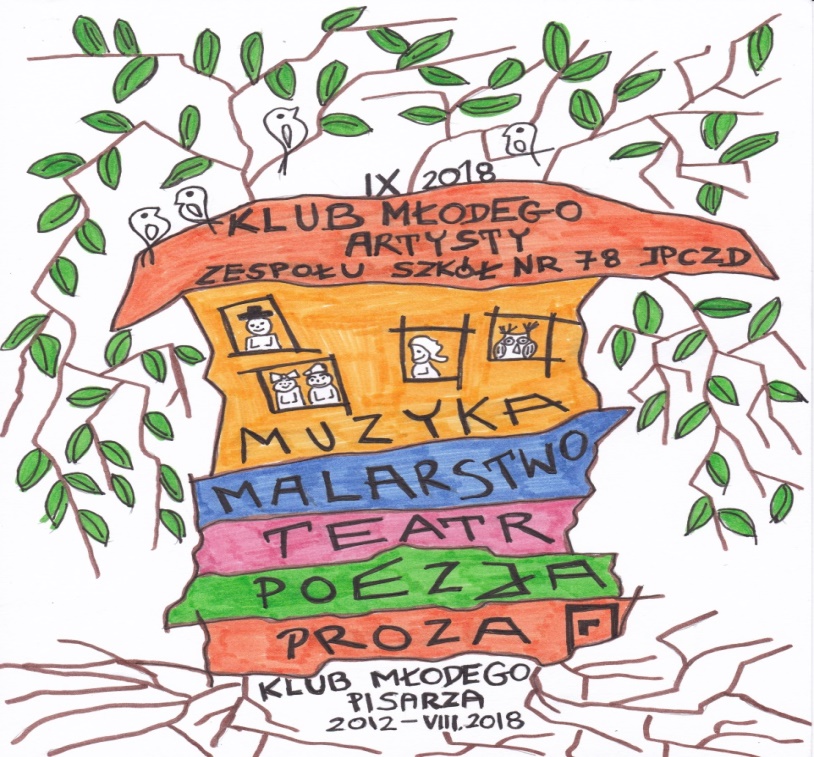      KLUB MŁODEGO ARTYSTY                         KONSPEKT I KARTY PRACY TEMAT WARSZTATÓW: JEAN-MICHEL BASQUIAT –GRAFFITI I OBRAZY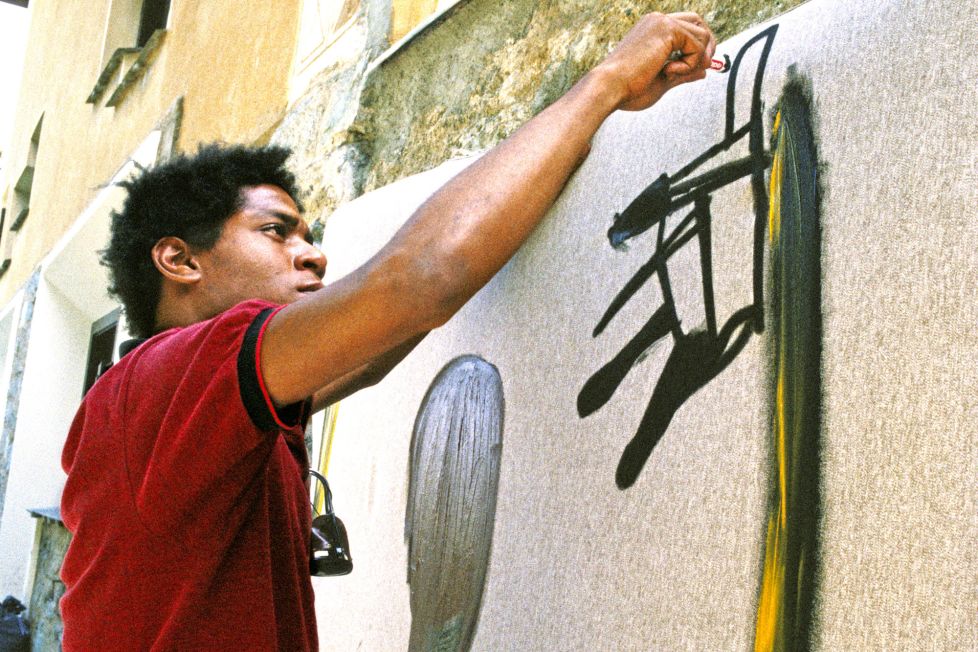                          Warszawa, dnia 08.05.2020r.        KONSPEKT  I KARTY PRACY DO WARSZTATÓW         ORGANIZOWANYCH  W RAMACH  DZIAŁALNOŚCI                     KLUBU MŁODEGO ARTYSTY  ,,JEAN – MICHEL BASQUIAT - GRAFFITI I OBRAZY ”OSOBA PROWADZĄCA:  Agnieszka Łęczycka    Termin zajęć:Godzina  zajęć:Czas trwania zajęć: 60 – 90minutCELE OGÓLNE:- redukowanie napięć emocjonalnych związanych z pobytem w szpitalu- aktywizacja pacjentów- rozwijanie umiejętności pisania u pacjentów- poszerzanie wiedzy na temat graffiti- poznanie twórczości Jean- Michela BasquiataCELE SZCZEGÓŁOWE:* Cel terapeutyczny- pozbycie się stresu związanego z chorobą- umiejętność skupienia uwagi- wzmacnianie wiary we własne możliwości* Cel poznawczy- poznanie życiorysu i twórczości Jean Michela Basquiata* Cel wychowawczy- zachęcanie do rozwijania zainteresowań sztuką  - zachęcanie do tworzenia własnych prac artystycznych  - umiejętność patrzenia na obrazy - umiejętność wyrażenia słowami skojarzeń związanych z obrazemMETODY PRACY:- praktyczne działanieŚRODKI DYDAKTYCZNE:Quiz ,,Zgaduj zgadula”, slajdy z obrazami autorstwa Basquiata  karty pracy, ołówki, kredki, długopisy, gumki, tablica, flamastry,OBRAZY POCHODZĄ ZE STRON:    * allegro.pl    * pinterest.com    * rynekisztuka.pl    * viva.pl    * nypost.com    * christies.com    * i-d.vice.comFORMA ZAJĘĆ:- praca z grupą - grupa starsza PLAN WSPÓŁPRACY Z PACJENTAMI:1. Integracja grupy:* powitanie* ułatwienie komunikacji poprzez wykonanie karteczek z imionami* wprowadzenie w tematykę zajęć 2. Poznanie twórczości  Basquiata poprzez quiz    i wyjaśnienie co to jest sentencja.3. Rozdanie kart pracy z obrazami Basquiata    – napisanie krótkiej sentencji do obrazów Basquiata4. Powtórzenie wiedzy nabytej w czasie zajęć.5. Zebranie prac  i podziękowanie za udział w zajęciach.6. Ocena zajęć przez uczestników w formie buziek:     - bardzo dobre zajęcia      - dobre zajęcia      - kiepskie7. Wywieszenie prac uczestników na tablicy Klubu Młodego Artysty                 KLUB MŁODEGO ARTYSTY        JEAN – MICHEL BASQUIAT- GRAFFITI I OBRAZY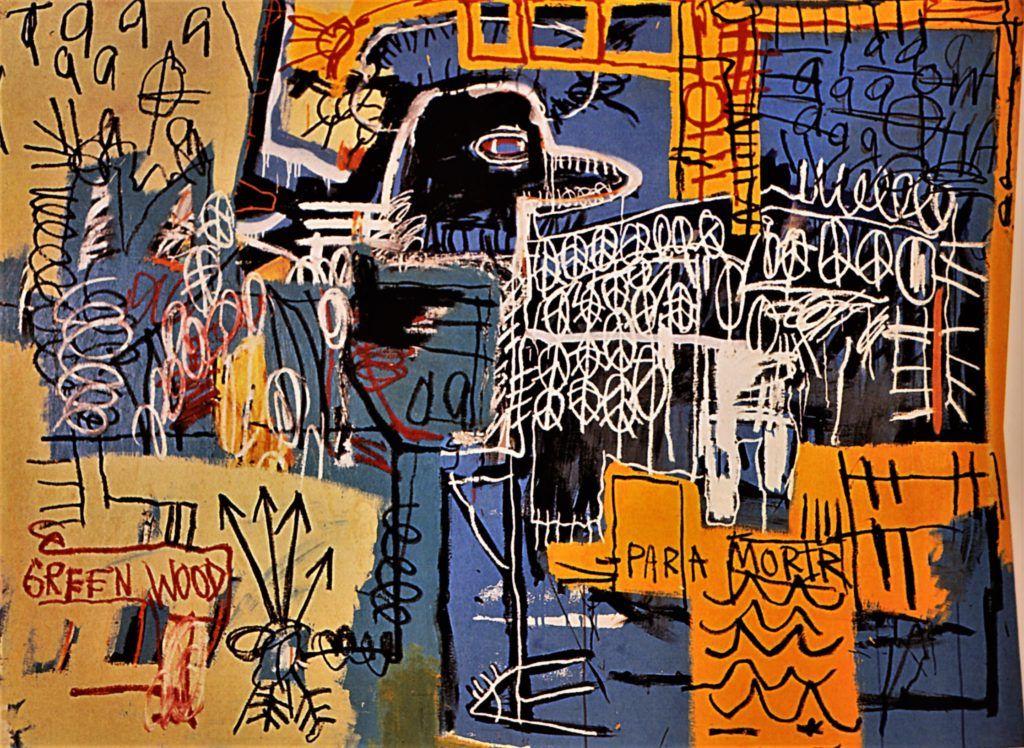 ……………………………………………………………..……………………………………………………………..…………………………………………………………….……………………………………………………………				…………………………………………………………..					               Autor /Autorka tekstu                 KLUB MŁODEGO ARTYSTY        JEAN – MICHEL BASQUIAT- GRAFFITI I OBRAZY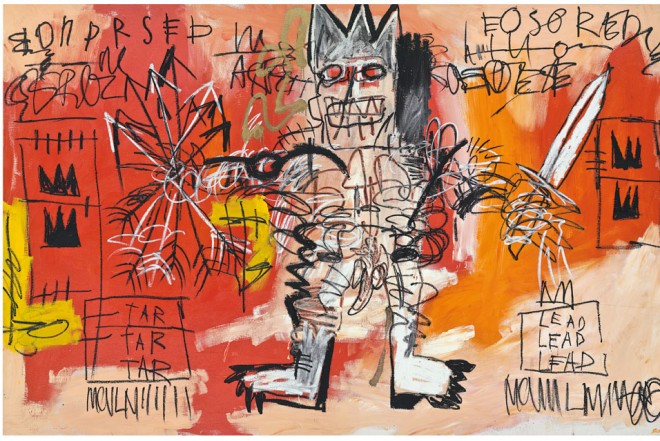 ……………………………………………………………………………………………………………………………….……………………………………………………………………………………………………………………………                                            …………………………………………………….						       Autor/Autorka tekstu          KLUB MŁODEGO ARTYSTYJEAN – MICHEL BASQUIAT – GRAFFITI I OBRAZY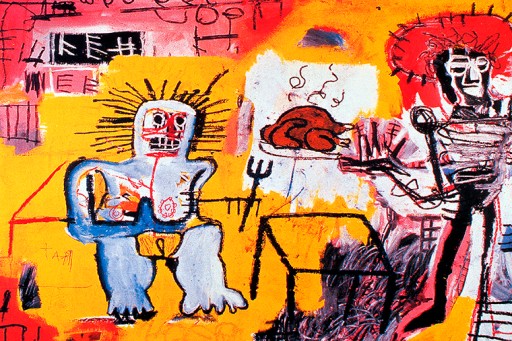 ……………………………………………………………..……………………………………………………………..…………………………………………………………….……………………………………………………………				………………………………………………………….					           Autor / Autorka tekstu              KLUB MŁODEGO ARTYSTYJEAN – MICHEL BASQUIAT- GRAFFITI I OBRAZY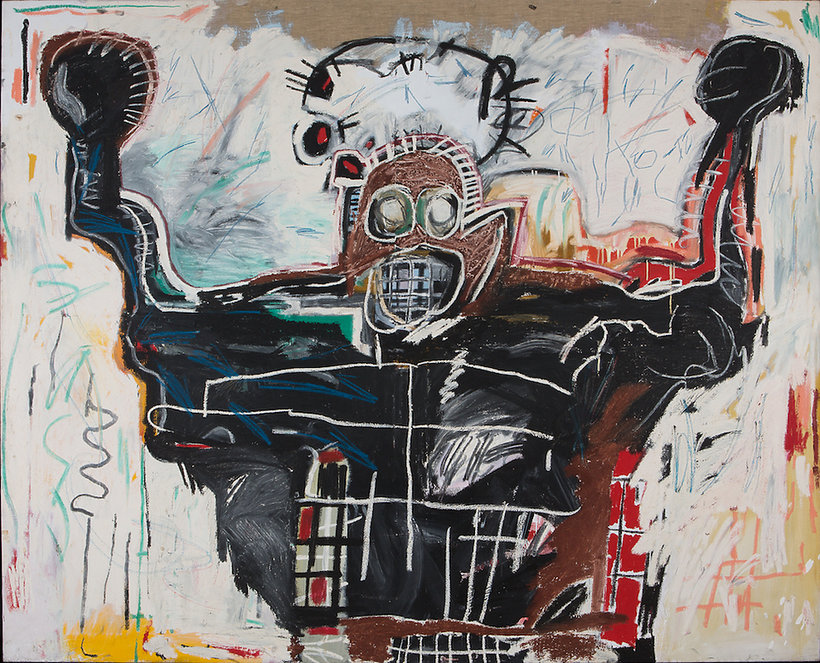 ……………………………………………………………..……………………………………………………………..…………………………………………………………….……………………………………………………………				………………………………………………………….						Autor /Autorka  tekstu                        KLUB MŁODEGO ARTYSTY     JEAN – MICHEL BASQUIAT – GRAFFITI I OBRAZY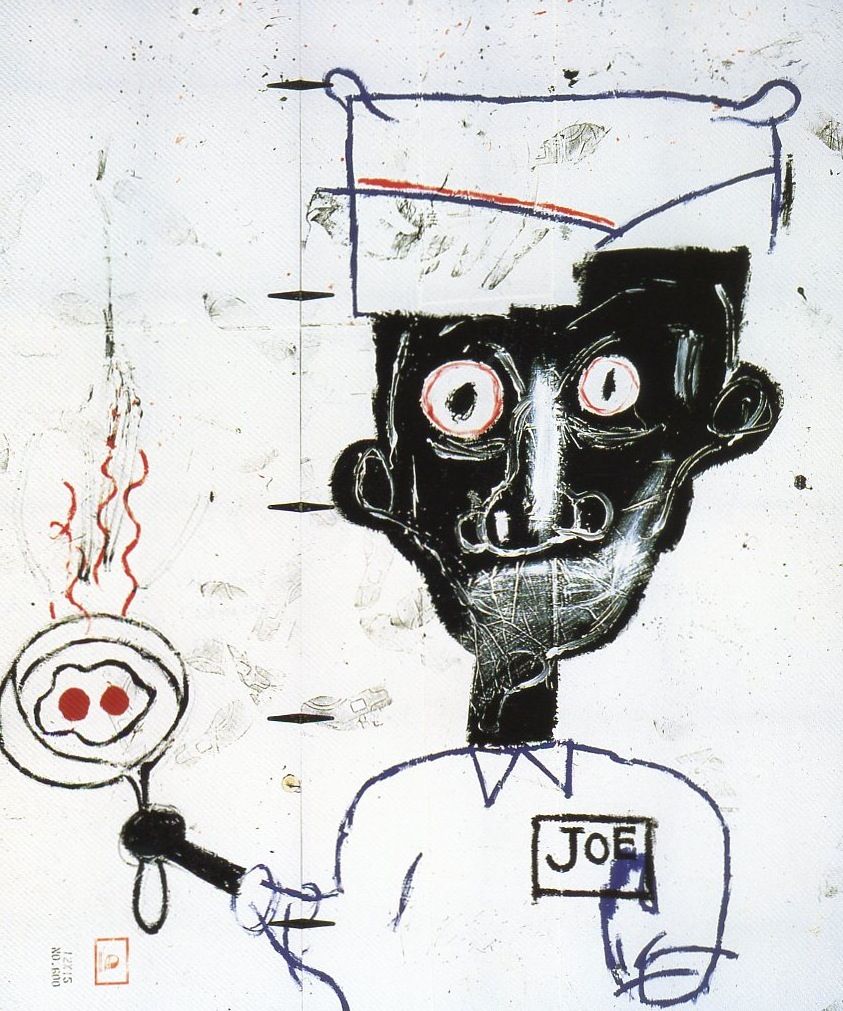 ……………………………………………………………..……………………………………………………………..…………………………………………………………….…………………………………………………………….				…..……………………………………………………….					                Autor/ Autorka tekstu            KLUB MŁODEGO ARTYSTY JEAN - MICHEL BASQUIAT – GRAFFITI I OBRAZY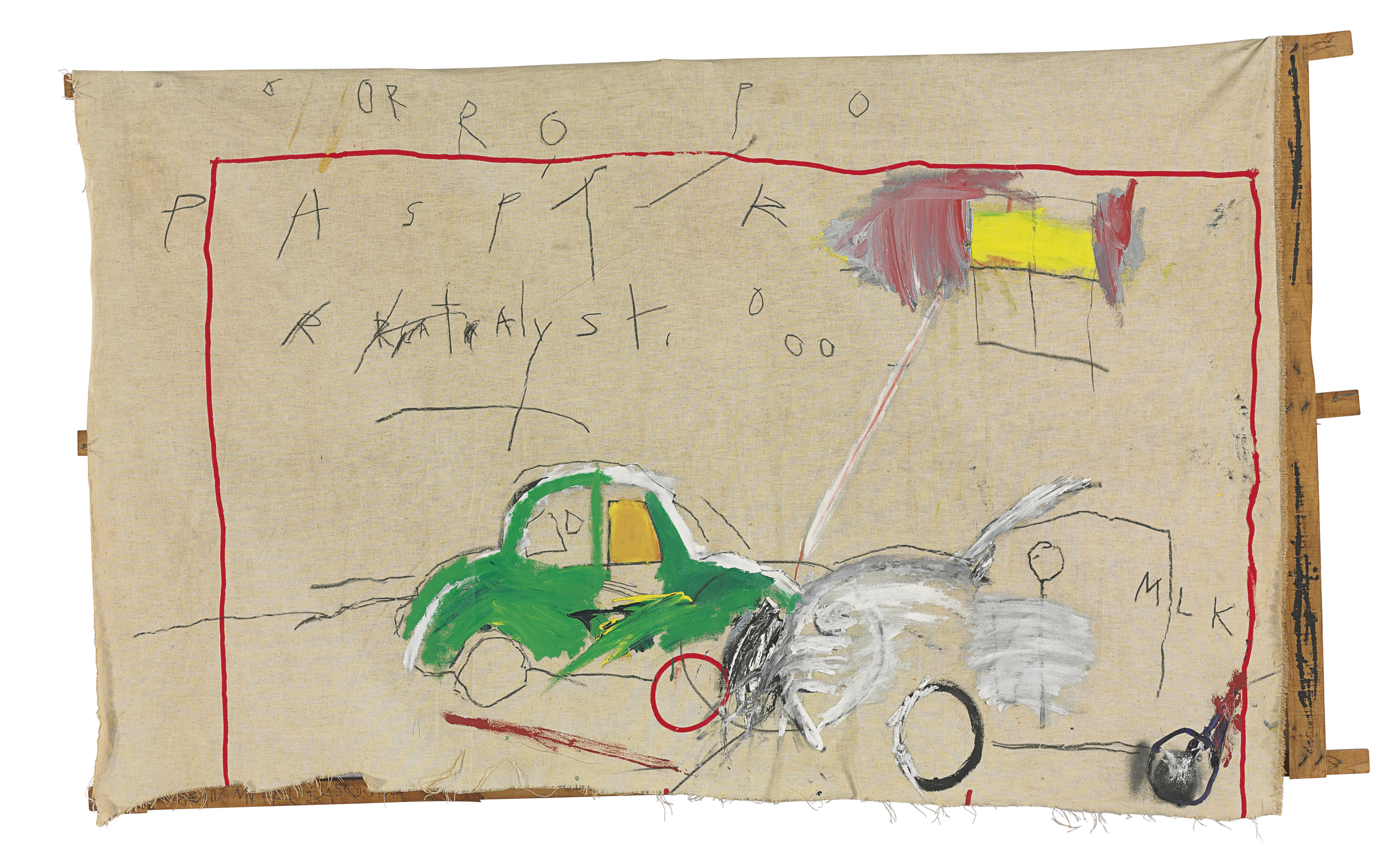 ……………………………………………………………..……………………………………………………………..…………………………………………………………….……………………………………………………………				……………………………………………………….					            Autor /Autorka tekstu							             KLUB MŁODEGO ARTYSTY  JEAN – MICHEL BASQUIAT- GRAFFITI I OBRAZY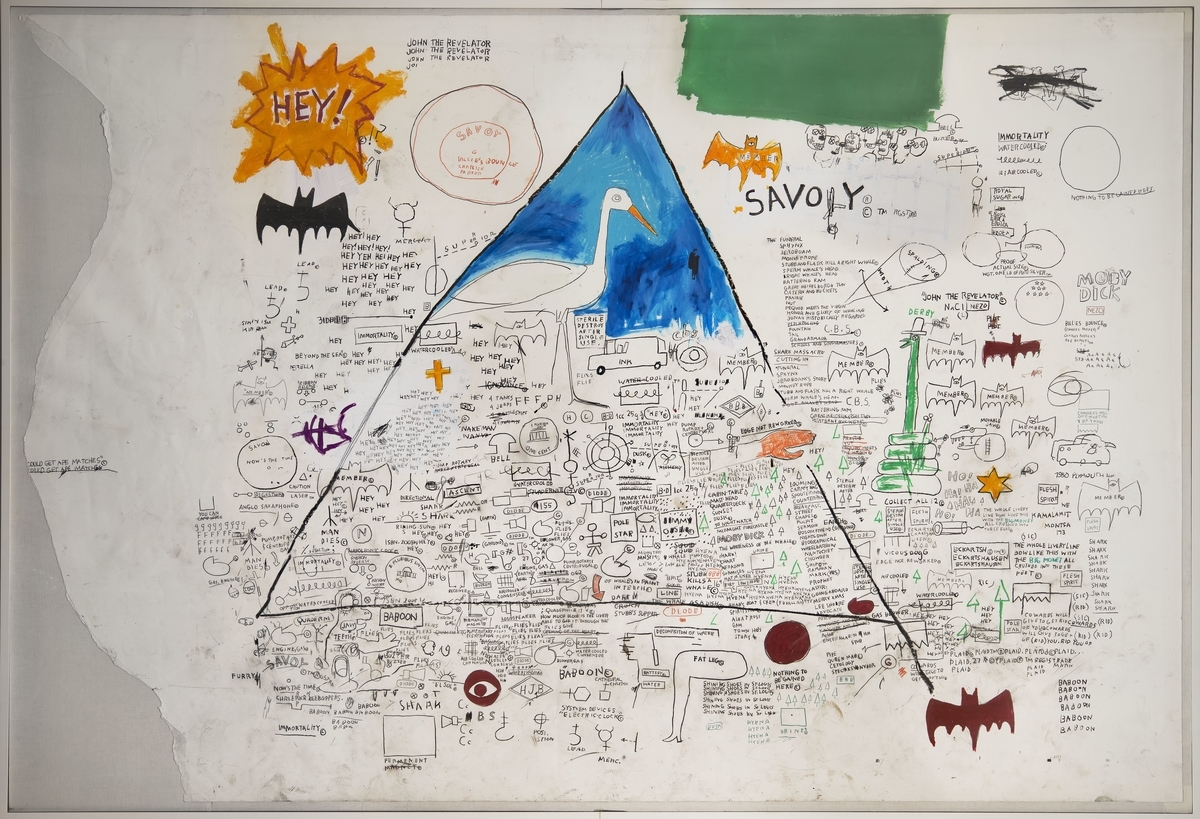 ……………………………………………………………..……………………………………………………………..…………………………………………………………….……………………………………………………………		     ……….………………………………………………………….					              Autor/Autorka tekstu